ЧЕРКАСЬКА МІСЬКА РАДА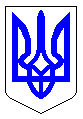 ЧЕРКАСЬКА МІСЬКА РАДАВИКОНАВЧИЙ КОМІТЕТРІШЕННЯВід 11.10.2016 № 1308Про утворення робочої групи для розробки програми «Безпечне місто» на 2017-2020Відповідно до підпункту 2 пункту а) частини першої статті 38, статті 40 Закону України «Про місцеве самоврядування в Україні», на виконання рішення Черкаської міської ради від 28.07.2016 № 2-805 «Про створення робочої групи по розробці Програми «Безпечне місто» на 2017-2020 роки», виконавчий комітет Черкаської міської ради ВИРІШИВ:Затвердити склад робочої групи для розробки програми «Безпечне місто» на 2017-2020, згідно з додатком.  Робочій групі в місячний термін розробити та внести на розгляд виконавчого комітету проект рішення міської ради «Про затвердження програми «Безпечне місто» на 2017-2020 роки». Контроль за виконанням рішення покласти на директора департаменту організаційного забезпечення Маліщук Л.М. Міський голова							           А.В. БондаренкоПОГОДЖЕНОЗаступник міського голови з питань діяльності виконавчих органів ради    			     Г.Ю. ШевченкоДиректор департаментуорганізаційного забезпечення					        Л.М.МаліщукЗаступник директора департаментуНачальник юридичного управління 				          А.Ю. СтойкоНачальник відділу з питань роботи виконкому						       Ж.І.ГавриловаДепартамент організаційного забезпечення – 2 прим. Департамент фінансової політики – 1 прим.Департамент економіки та розвитку – 1 прим. Відділ з питань роботи ради – 1 прим. Зовнішню розсилку здійснює департамент організаційного забезпечення  Відповідальний за підготовку рішення____________ О.М. ДубовийДодаток ЗАТЕВЕРДЖЕНОрішення виконавчого комітету від __________ № ___________СКЛАД робочої групи для розробки програми «Безпечне місто» на 2017-2020Голова робочої групи Дишлюк Олександр Юрійович - 	депутат Черкаської міської ради (за згодою).Заступник голови Маліщук Лілія Миколаївна - директор департаменту організаційного забезпечення.Секретар: Дубовий Олексій Миколайович - начальник відділу підтримки громадянського суспільства.Члени робочої групи:Барабоха Олександр Володимирович - заступник директора департаменту економіки та розвитку;Білошиста - Д’анжело Ольга Володимирівна – представник ВО «Свобода» (за згодою);Валовий Володимир Васильович - заступник начальника Черкаського відділу поліції ГУНП в Черкаській області (за згодою);Жадан Віталій Федорович - начальник сектору зв’язку і телекомунікацій ГУНП в Черкаській області (за згодою);Зінченко Андрій Миколайович - начальник відділу управління превентивної діяльності ГУНП в Черкаській області (за згодою);Морозов Андрій Вікторович - начальник відділу бюджетних програм департаменту фінансової політики;Москвін Володимир Іванович - інженер сектору зв’язку і телекомунікацій  ГУНП в Черкаській області (за згодою);Мохнар Микола Олександрович - секретар КСН «Соснівський» (за згодою);Терьохін Віталій Олександрович - директор КП «Міськсвітло»;Фомич Микола Володимирович - депутат Черкаської міської ради (за згодою);Яровий Артем Петрович - начальник ВТВ ЧМ «РЕМ» (за згодою).Директор департаменту організаційного забезпечення 					        Л.М. Маліщук